Applicant Information1Abbreviations for Advising College: Agricultural Sciences (CAS); Walter Scott, Jr. College of Engineering (WSCE); Health and Human Sciences (HHS); Liberal Arts (CLA); Warner College of Natural Resources (WCNR); Natural Sciences (CNS); Veterinary Medicine and Biomedical Sciences (CVMBS).Evidence of progress toward your degree2 (do not exceed 10 lines)2e.g., committee assembly, GS6 submission, preliminary exams, coursework completion, etc. Refer to the GDPE Handbook for expectations of “Reasonable Progress”.Qualifications of the graduate student investigator:3Please only include peer-reviewed publications submitted, in review, in press, or published.4Please only include GDPE-related activities, such as: ExCom representative; DEI or Social committee; FRSES officer, volunteer, presenter; New Student Peer-Mentor; Co-lead ECOL592 or GDPE workshop; consistent DE seminar attendance; Host DE speakers; GDPE representative at meetings; Contributor to twitter, etc.5This can include professional development, such as TILT workshops, DEIJ initiatives, mentoring & training, etc.Previous GDPE Funding (if applicable)If you have received any GDPE funding in the past, please complete this section.Addressing Reviewer Comments (if applicable)If you submitted a research proposal in previous a cycle, but did not receive funding, please indicate how you have addressed the reviewer’s comments and improved your proposal.Budget (not to exceed $2,000)Provide a budget for your requested funds. Include a priority ranking of each item, which we may use to prioritize partial funding6. Indicate when (mo/yr) you expect the expenses will be incurred7,8.  Insert rows as needed.6This does not reduce your chances for full funding. Rather, it may allow us to fund some of your research versus none at all.7Due to fiscal year restrictions, we need to consider when you will spend the funds to determine how we can distribute awards. For Spring calls, we typically have more funds available for expenses incurred prior to June 30th vs. after July 1. 8Due to CSU fiduciary restrictions, expenses associated with travel must be spent from the same fiscal year in which the travel occurs (even if you purchase tickets in the previous fiscal year). Please account for this in your budget above (e.g., travel tor field site in July; purchase tickets in May; list July date for tickets).Budget JustificationPlease refer to the original call for expenses that are covered under this grant and recommendations for justifying your budget. Indicate whether partial funding would or would not be helpful.  ( 15 lines)Additional Funding Sources (if applicable)RESEARCH PROPOSALPlease insert a page break at the end of this page and append a 2-page proposal below. You may include a 3rd page with up to one supporting figure. Refer to the original call for further details.Please refer to the GDPE Funding website for submission & detailed instructions. Deadline for application:  2nd Tuesday in Sept. (Fall) & Feb. (Spring).Application for GDPE Student Research Grants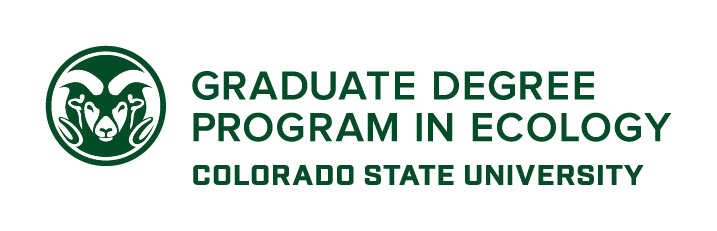 Name:Grant Cycle: (Sem/Yr)Email:CSU ID:Advising Department:Advising College1:Major Advisor:Letter requested?Degree:[MS/PhD]Year Started:~Semesters remaining:Have you submitted your “Annual Student Progress Report” in the current calendar year (due. Feb.1)? [YES]  or  [NO]Publications3:Presentations:Participation in GDPE Activities4: Participation in GDPE Activities4: Additional qualifications you would like us to consider5 (do not exceed 10 lines):Additional qualifications you would like us to consider5 (do not exceed 10 lines):Type of Award:Amount:Semester:If your previous grant was a research grant, please describe how you have used your previous award to advance your research and why additional funds are needed. Limit to ~1 paragraph.If your previous grant was a research grant, please describe how you have used your previous award to advance your research and why additional funds are needed. Limit to ~1 paragraph.If your previous grant was a research grant, please describe how you have used your previous award to advance your research and why additional funds are needed. Limit to ~1 paragraph.If your previous grant was a research grant, please describe how you have used your previous award to advance your research and why additional funds are needed. Limit to ~1 paragraph.RankItemCostMo/YrTOTAL: (not to exceed $2,000)$Proposal Title:Proposal Keywords: Please list up to 3 suggested GDPE Faculty Reviewers in the in the on-line submission form when you submit your application. Please keep conflict of interest in mind, and disclose any that may exist.Please list up to 3 suggested GDPE Faculty Reviewers in the in the on-line submission form when you submit your application. Please keep conflict of interest in mind, and disclose any that may exist.Please list up to 3 suggested GDPE Faculty Reviewers in the in the on-line submission form when you submit your application. Please keep conflict of interest in mind, and disclose any that may exist.Please list up to 3 suggested GDPE Faculty Reviewers in the in the on-line submission form when you submit your application. Please keep conflict of interest in mind, and disclose any that may exist.